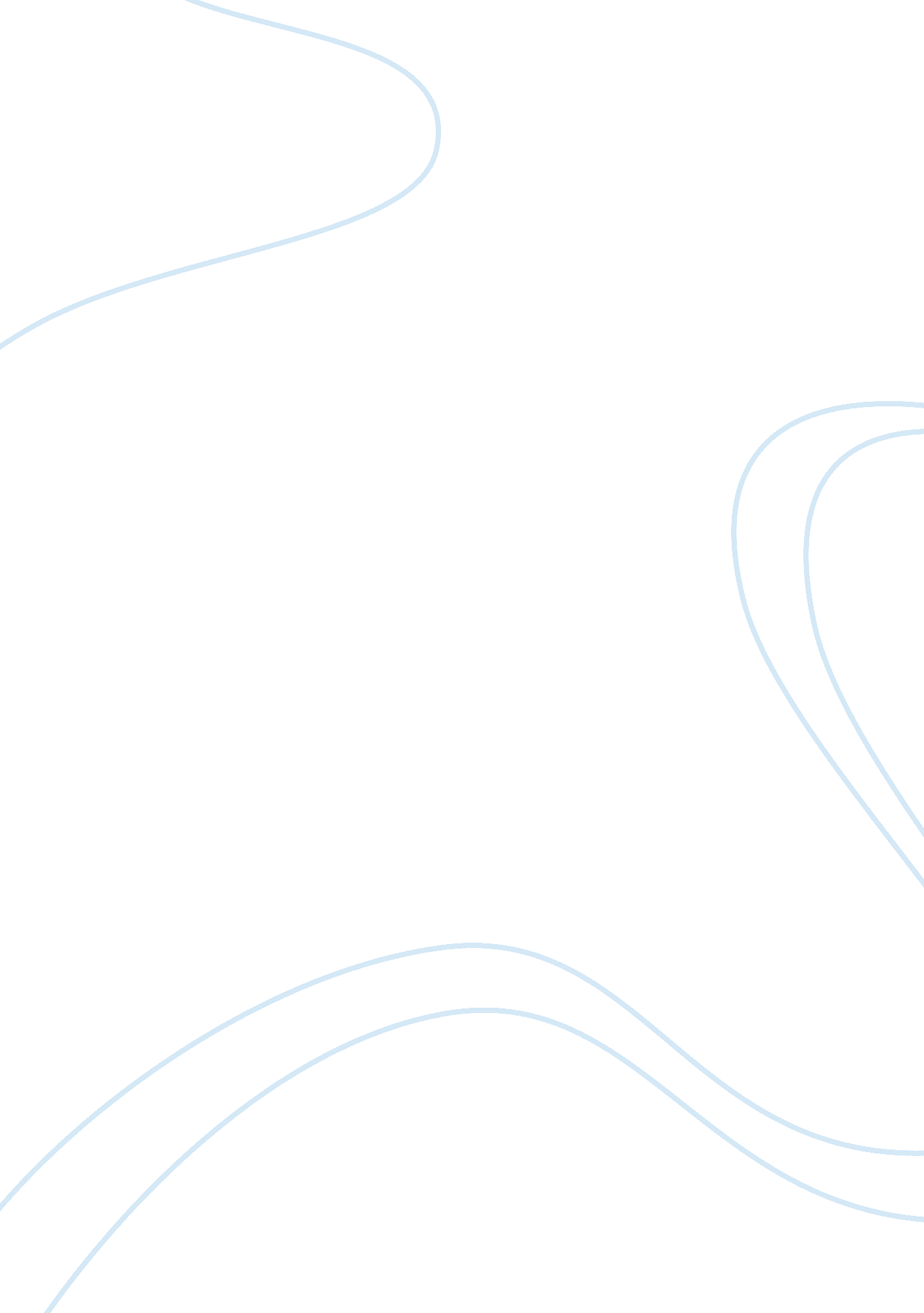 Introduction in less- polluted. approximately 40% ofBusiness, Management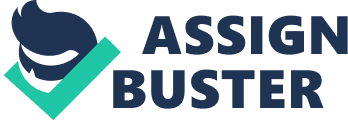 Introduction            My project is reusing trash and turning the trash into useful furniture, and displaying to the public, using videos known as episodes. In my family, we never recycled or Reuse anything because we didn’t need to, but that always perturbed me because every time I went outside I used to look at the homeless and think how the stuff that my family would put in the trash would help them  and be useful to them allot. So this was one of the reasons why I choose this project, and the other reason were the facts. Some facts that perturbed me about pollution found in, DoSomething. org “ 11 Facts About Pollution.”  www. dosomething. org/us/facts/11-facts-about-pollution, and they are really surprising like the following facts. Pollution is one of the biggest global killers, affecting more than100 million people. Cargo ships and cruise liners had dumped 14 billion pounds of garbage into the ocean. Over 1 million seabirds and 100, 000 sea mammals are killed by pollution every year. People who live in places with high levels of air pollutants have a 20% higher risk of death from lung cancer than people who live in less- polluted. Approximately 40% of the lakes in America are too polluted for fishing, aquatic life, or swimming, also Americans make up an estimated 5% of the world’s population. However, the US uses 25% of the world’s resources – burning up nearly 25% of the coal, 26% of the oil, and 27% of the world’s natural gas. Each year 1. 2 trillion gallons of untreated sewage, storm water, and industrial waste are dumped everywhere around this world in the see. These facts were really surprising and they were the main facts that had inspired me for all this project, and this is based to make a more sustainable world for us now and our future civilizations. ( G ) Investigating (Criterion A)The goal of this project, is to let people know what they could do to Reuse at home, this project started when I wanted to Reuse more and to pollute less, I’ve researched allot about that and I found out these amazing facts (I), and that affect our everyday life’s. So I tried to make this an actual project where people could reuse at home, using my guides and design for the project and I had 2 ideas at the beginning, and they were or a tutorial book, but for most people my age reading is boring, and so they wouldn’t pay any attention. So I choose my second idea which was making videos, which was harder since I actually had to write scripts, film and actually do the product, but at least people would pay attention to my project and I could get a bigger audience of any age, also making a video attracts more people  and so it reaches more people and it allows me to spread my message to reuse and not to pollute. The global context that I chose for this project was globalization and sustainability, the is context has to do with my project.  Globalizations and sustainability is the interconnectedness of human-made systems and communities also the relationship between local and global processes, and the main part of the definition used by me is the impact of decision-making on humankind and the environment. My project is all about the decision-making on humankind and the environment because from past decisions of humans, that ruined the environment, this project also increases the connection between people for all together, join the fight on reducing pollution thro reusing. The objective of this project has big link with the global context because the objective is for people to interact and to reuse together and all working to achieve a sustainable earth where the pollution is reduced and rate of global warming is decreased. Before this project even started this I didn’t know how to use any type of machines, all though I had learned how to edit videos in I. T. which helped me for the second part of my project. The resources that I used the most to do this project was the internet, where I found the amazing facts  above in  the introduction which were brought by and organization that are trying to reduce the pollution globally which is called do something and the website is dosomething. org. Then for the episodes I looked through allot of tutorial which will be listed in the bibliography and then with all that I created a better and more reliable method. These tutorials were reliable because after I have checked and everything worked according to plan and worked perfectly all though if they didn’t work I would create a new method that would’ve worked. With this research, I learned that there are people, that need new stuff more than us and are suffering to build the furniture for us, just because we were born in a different and more lucky people. Countries like China, and India are really polluted and people die at young ages because of rights and work while we can still reuse to reduce their pollution and their work. And with these episodes even poor people can learn and start reusing and waste less money. So this research forced me mentally to do something and it ended in this project.       Planning (Criterion B)For this project criteria was really important because it proved the quality of my product and episodes. I had 2 criteria’s 1 for the furniture’s then the 2nd for the videos. (F)The 1st criteria was based on the quality of the furniture if it was sustainable, durable and comfortable were all of them passed which was good result. The 2nd criteria was based on the videos quality, on the video quality which all of them passed because I’ve got a good quality camera , and the editing which as to do with sound and how the videos are all put together which I used my digital design classes to work on it so they all also passed.(F)The plan was to make 5 episodes which wasn’t met because of some familiar problems do to some health issues of a family member.            My plan was planned on my journal were I had dates to do the scripts and to find all the information, and dates to deliver the videos. The dates for the videos were successful but for the scripts were delivered a bit late which caused some problems which were to delete the episode 5, and 4, and there were left 3 episodes(A, B, C, D)The calendar was the following: Due DatesScript and self-made Procedures and also self-evaluated sourcesEpisode 1 –> 24 September 2017 (A)Episode 2 –> 10 October 2017(B)Episode 3 –> 12 October 2017(C) Episode 4 –> 14October 2017(D)Episode 5 –> 16 October 2017(D)Gathering of the materials16 of October 2017 –> 18 of October 2017Filming Due DatesEpisode 1 –> 20 October 2017Episode 2 –> 22 October 2017Episode 3 –> 24 October 2017Episode 4 –> 26 October 2017Episode 5 –> 28 October 2017Editing due datesEpisode 1 –> 29 October 2017Episode 2 –> 30 October 2017Episode 3 –> 31 October 2017Episode 4 –> 01 November 2017Episode 5 –> 02 November 2017Quality Check and Check for mistake and fixing4 of November 2017 — 6 of November 2017Exhibition Preparation day 7 of November 2017Exhibition Day8th of November 2017 The calendar was met but due to a problem meeting the due date to the script of episode 5 the episode was permanently deleted. I used my process journal to keep track of all the dates and to also record last minute changes for the best of the project but also to upload the episodes and scripts , procedures, before this project my time management was horrible and you can see that at the beginning of the project my due dates were all delayed but then I improved. Taking Action (Criterion C)The bench was built in 3 hours with treated wood from the wooden pallets, then all this product was reduced into a 9-minute video, which was hard part to reduce the video by not forgetting to give detail to the audience, and now the product is being used for leisure in the garden as it shows at the end of the episode. The 2nd product was building a safe book which the process took 45 minutes where I cut a book and glued every page with a whole in the middle which created a place to hide and now is not used to hide because I already made a video and people saw so it’s not placed to hide my stuff. The 3rd episode was to make a bed for my dogs out of a tire the whole process took round 1. 30 hours to build and then reduced to a 7-minute video. My dogs are using the product now, since now it’s cold and bed is filled blankets they feel warm and also the sun warms the rubber of the tire and makes the dogs like it. The episodes came out how I wanted to explain the audience the different types of furniture and how they could reduce the waste and reuse. Most people understood the project in the exhibition and some were also really interested and this was what made me realize that I reached my goal that was teaching others to reduce and pollute less. To work more like community be caring with others and make the world a more sustainable world. With the taking action I learned many skills mostly editing and constructing skills.  The constructing skills were for example using building machines, also how to treat wood, and most important reusing. The editing skills learned were making 3 videos together in smooth and appealing manner were people get attracted to watch the videos and learn from them.                    Reflecting (D)I thought my project matched my criteria to well but I wasn’t sure so I asked some people at the exhibition that saw and understood my project to fill a survey and these were the results. Survey 1 Survey 2 Survey 3 Survey 4 Survey 5 What do you like the most about my project ? Everything The organization The idea The Final Objective of the product It was original and creative idea, the videos are personal From 1 –» 10 what would you grade my project? 10 10 9 8 10 Were the videos Organized? Yes yes yes yes Yes Did you enjoy the videos? Yes yes yes yes Yes How Could I improve my videos Nothing —————- Adding more factual information about the causes and consequences of pollution ———————————————- ———————————————————————-     Survey 6 Survey 7 Survey 8 Survey 9 Survey 10 What do you like the most about my project ? very original and ´green´ Sustainability » practical answers and effective the idea is original the initiative to use objects you might otherwise throw away The scripts linking the videos From 1 –» 10 what would you grade my project? 9 9 10 9 9/10 Were the videos Organized? yes yes yes not sure yes Did you enjoy the videos? yes yes yes yes yes How Could I improve my videos Commentary to company the videos nothing ————————- —————————- The video is very complete and I don’t see where you could improve.  According to these results the audience would grade my project 9. 39 (average), and the audience mainly referred to the originality of the project, I also agree with the comments  but on survey 3 the person said that I should’ve had more factual information about pollution but that would’ve happened if episode 1 (A) had happened and not deleted, that episode would’ve been the introductory episode and mostly made out of factual evidence. These results just told me and also helped me understand how my project was well coordinated just with some problems with organization for the scripts, and survey 2 told me it was really organize but it was the way the videos were put together which the answers overall tell me my project was a success. I’ve learned that writing scripts and talking is not so easy as in taking action, and the most problems and the most difficult were the ones known as the ATL skills. The ATL skills that were the most challenging were, Communication, Self-Management, Research  and Creative and Critical thinking. Communication was hard to use and understand because I had to communicate to my project through the videos, while the video still had to appealing . Self-Management was basically myself managing my time that at the beginning it wasn’t that great then it got improved with this project. Research for me I think it was the easiest skill, and I think I was pretty successful by having everything researched, and how everything worked out quite well with my effective research. Then Critical thinking was used to make all this work and without that this would never happen and there was also Creative thinking that for me was the most important and it was what made this project so original, because it allowed me to create new ideas and have new designs and all to reuse.            This project allowed me to understand some IB important skills which have to do with the global contexts ; Globalization and sustainability and helped me to understand that with time I can make a difference with the community near and around me.        ConclusionThis project allowed me to realize and learn numerous of things . I have realized that not everyone has the same good life as us and that my waste could be someone’s dream to have like clothes or furniture. The skills came with my realization now I have got different ways of thinking and a I’m able to reuse anything given to me, every time I go to put the trash I think how I can reuse or giveaway and be humble not ignorant and actually make a change in the society near me. 